Kirkdale St Lawrence PE News Autumn 2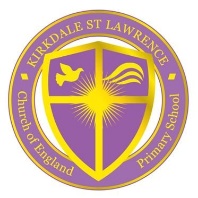 Kirkdale St Lawrence have had another busy half term of PE and school sport. Make sure you follow our school twitter @KSL_Kirkdale and @KealeyMiss for our sport updates.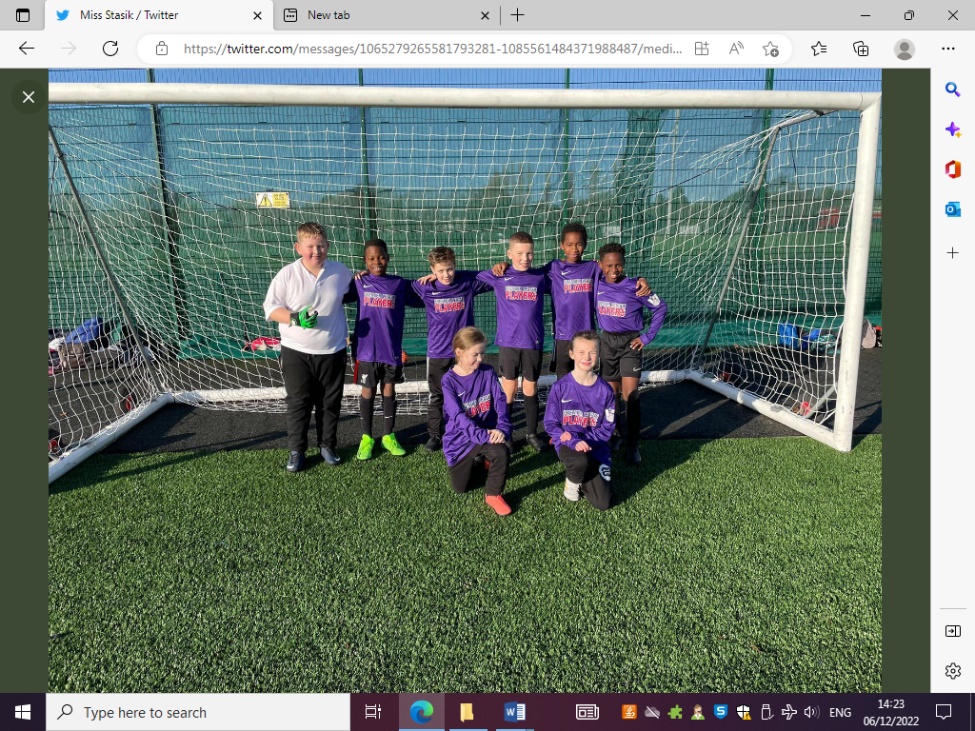 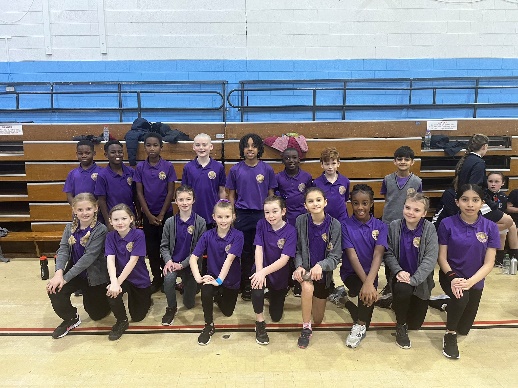 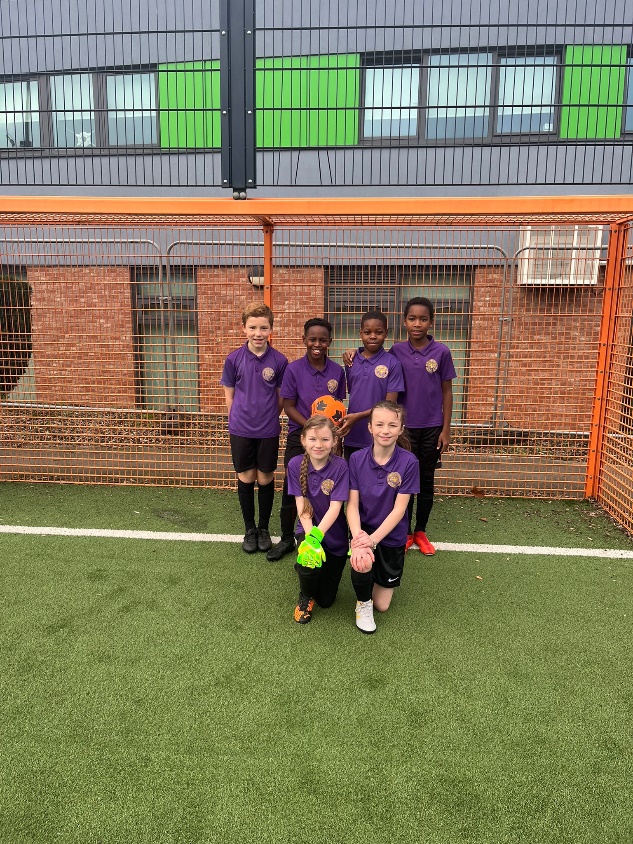   Upcoming Events 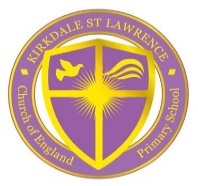 